ShortCuts Used with ChromebooksTabs and windowsPage & web browserSystem & display settingsText editingAccessibilityOpen a new windowCtrl + nOpen a new window in Incognito modeShift + Ctrl + nOpen a new tabCtrl + tOpen a file in the browserCtrl + oClose the current tabCtrl + wClose the current windowShift + Ctrl + wReopen the last tab or window you closedShift + Ctrl + tGo to tabs 1-8 in the windowCtrl + 1 through Ctrl + 8Go to the last tab in the windowCtrl + 9Go to the next tab in the windowCtrl + TabGo to the previous tab in the windowShift + Ctrl + TabSwitch quickly between windowsPress & hold Alt, tap Tab until you get to the window you want to open, then release.Open the window you used least recentlyPress & hold Shift + Alt, tap Tab until you get to the window you want to open, then release.Open tabs menuPress and hold Ctrl, tap Forward  or Back  until a tab is highlighted. Then press Search  + Shift + Volume up 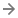 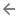 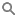 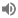 Go to previous page in your browsing historyAlt + Left arrow 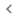 Go to the next page in your browsing historyAlt + Right arrow 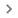 Open the link in a new tab in the backgroundPress Ctrl and click a linkOpen the link in a new tab and switch to the new tabPress Shift + Ctrl and click a linkOpen the link in a new windowPress Shift and click a linkOpen the link in the tabDrag the link to the tab's address barOpen the link in a new tabDrag the link to a blank area on the tab stripOpen the webpage in a new tab`Type a web address (URL) in the address bar, then press Alt + EnterReturn the tab to its original positionWhile dragging the tab, press EscDock a window on the leftAlt + [ (left square bracket)Maximize windowAlt + =Minimize windowAlt + - (minus)Dock a window on the rightAlt + ] (right square bracket)Switch windows between screens (when your Chromebook is connected to a monitor)Search  + Alt + mPage upSearch  + Up arrow  or Alt + Up arrow 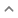 Page downSearch  + Down arrow  or Alt + Down arrow 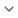 Scroll down the web pageSpace barGo to top of pageCtrl + Alt + Up arrow Go to bottom of pageCtrl + Alt + Down arrow Print your current pageCtrl + pSave your current pageCtrl + sReload your current pageCtrl + rReload your current page without using cached contentShift + Ctrl + rZoom in on the pageCtrl and +Zoom out on the pageCtrl and - (minus)Reset zoom levelCtrl + 0Stop the loading of your current pageEscRight-click a linkPress Alt and click a linkOpen the link in a new tab in the backgroundPress Ctrl and click a linkSave the link as a bookmarkDrag link to bookmarks barSave your current webpage as a bookmarkCtrl + dSave all open pages in your current window as bookmarks in a new folderShift + Ctrl + dSearch the current pageCtrl + fGo to the next match for your searchCtrl + g or EnterGo to the previous match for your searchShift + Ctrl + g or Shift + EnterGo to an inactive information fieldAlt + Shift + aPerform a Google searchCtrl + k or Ctrl + eAdd www. and .com to your input in the address bar, then open the pageCtrl + EnterView page sourceCtrl + uShow or hide the Developer Tools panelShift + Ctrl + iNavigate to selected section in the Developer Tools panelCtrl + Shift + cOpen the Console tab in the Developer Tools panelShift + Ctrl + jShow or hide the bookmarks barShift + Ctrl + bShow the toolbarAlt + Shift + tNavigate to selected selection in the Developer Tools panelCtrl + Shift + cOpen the History pageCtrl + hOpen the Downloads pageCtrl + jDelete selected Autofill suggestion when filling out a formShift + Alt + BackspaceOpen the Files appShift + Alt + mPreview a file in the Files appSelect the file, then press SpaceDisplay hidden files in the Files appCtrl + .Change screen resolutionShift + Ctrl and + or - (minus)Reset screen resolution to defaultShift + Ctrl + 0Turn Caps Lock on or offSearch  + AltSelect everything on the pageCtrl + aSelect the content in the address barCtrl + L or Alt + dSelect the next word or letterShift + Ctrl + Right arrow Select text to the end of the lineSearch  + Shift + Right arrow Select text to the beginning of the lineSearch  + Shift + Left arrow Select previous word or letterShift + Ctrl + Left arrow Move to the end of the next wordCtrl + Right arrow Move to the start of the previous wordCtrl + Left arrow Move to beginning of the lineSearch  + Left arrow Move to end of the lineSearch  + Right arrow Go to end of documentSearch  + Ctrl + Right arrow Go to beginning of documentSearch  + Ctrl + Left arrow Copy selected content to the clipboardCtrl + cPaste content from the clipboardCtrl + vPaste content from the clipboard as plain textShift + Ctrl + vCutCtrl + xDelete the previous wordCtrl + BackspaceDelete the next letter (forward delete)Alt + BackspaceUndo your last actionCtrl + zRedo your last actionShift + Ctrl + zTurn on high contrast modeSearch  + Ctrl + hMagnify your whole screenCtrl + Search  + mMagnify part of your screenCtrl + Search  + dHighlight the launcher button on your shelfShift + Alt + LHighlight the next item on your shelfShift + Alt + L, then Tab or Right arrow Highlight the previous item on your shelfShift + Alt + L, then Shift + Tab or Left arrow Open the highlighted button on your shelfShift + Alt + L, then Space or EnterRemove the highlight from a button on your shelfShift + Alt + L, then EscHighlight the bookmarks bar (if shown)Shift + Alt + bHighlight the row with the address barShift + Alt + tOpen right-click menu for highlighted itemSearch  + Shift + Increase volume Use shortcuts on a braille keyboardSee braille keyboard shortcutsMagnify your whole screenSearch  + Ctrl + mMagnify part of your screenSearch  + Ctrl + d